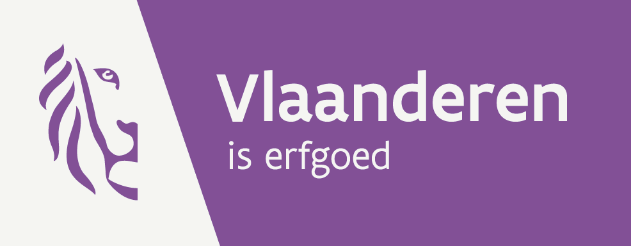 OEBP [2021-2026] IOED [naam]			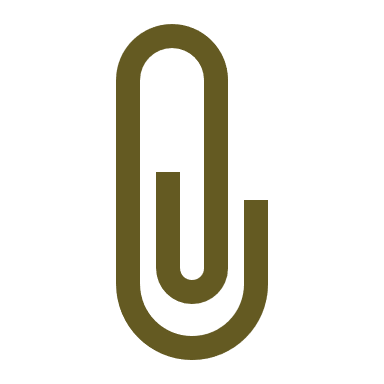  Jaaractieplan [werkjaar] over de uitvoering van het onroerenderfgoedbeleidsplanHet actieplan biedt een preliminaire inschatting van de indeling van het werkingsjaar. Doorheen het jaar kunnen acties wijzigen en mede de vooropgestelde timing en de erkenningsvoorwaarden en SWO-doelstellingen die eraan gekoppeld zijn. Het actieplan voorziet bovendien ruimte voor onvoorziene opportuniteiten, die een impact kunnen hebben op het initiële plan van aanpak. Alle wijzingen als ook nieuwe initiatieven komen uitvoerig en gemotiveerd aan bod in de jaarrapportage. Jaarrapportage [afgelopen werkjaar] over de uitvoering van het onroerenderfgoedbeleidsplanDe rapportage bouwt voort op het vooropgestelde jaaractieplan en bevat de evaluatie van voorziene en onvoorziene acties, die zich tijdens het afgelopen werkingsjaar aandienden. De rapportage bevat een beknopte en transparante evaluatie van die acties met aandacht voor de betrokken personen, het proces, de mijlpalen en de beoogde effecten. Die evaluatie kan per actie maximaal één beeld, illustratie, foto of kaart bevatten. Er kan ook verwezen worden naar websites of sociale media ter aanvulling. De rapportage kan vrijblijvend uitgebreid worden met bijlagen (bv. lijsten of folders) of een volwaardig tweede luik met daarin detailbeschrijvingen van de acties, inclusief beeldmateriaal, zolang de essentie duidelijk blijkt uit het eerste deel.Inleiding/voorwoord/introductie[maximaal 1 pagina; vrijblijvend in te vullen]Toelichting[Vrijblijvend in te vullen bij het jaaractieplan. Dit kader bevat een beknopte omschrijving van de actie. Bij een actie gekoppeld aan een groter geheel dat meermaals voorkomt bij diverse SD/OD: eenmaal beschrijven en daarna verwijzen]EFFECTENLEGENDEDe effectenlegende bevat de effecten die een actie kan beogen te realiseren. Enerzijds zijn die effecten gebaseerd op de erkenningsvoorwaarden of de doelstellingen in de samenwerkingsovereenkomst (SWO). Anderzijds kan het over eigen effecten gaan. Een actie is niet minderwaardig omdat die één of meer eigen effecten beoogt. Uit de globale rapportage blijkt wel dat de IOED duidelijk inzette op de erkenningsvoorwaarden en de doelstellingen in de SWO.VOETNOOT* Erkenningsvoorwaarde voor erkende onroerenderfgoedgemeenten; vrijblijvend toepasbaar voor IOED’s.** Doelstelling SWO voor erkende intergemeentelijke onroerenderfgoeddiensten; vrijblijvend toepasbaar voor OEG’s.*** Eigen effect: een IOED kan vrijblijvend eigen effecten toevoegen; de benaming “eigen effect 1, 2 of 3” blijft behouden en is zo opgenomen in de dropdownlijst. De omschrijving legt duidelijk uit wat het eigen effect is. Elk omschreven eigen effecten moeten minstens eenmaal gebruikt worden voor minstens één actie. Het effect wordt al gedefinieerd in het jaaractieplan.detailbeschrijving[Vrijblijvend in te vullen bij de JAARRAPPORTAGE; de detailbeschrijving vormt één geheel met het voorafgaande. Het is niet de bedoeling om een volledig ander bestand toe te voegen. Voor de duidelijkheid verwijs je vanuit het essentiële deel naar de relevante passage in de detailbeschrijving.]Bijlagen[Vrijblijvend in te vullen bij de JAARRAPPORTAGE; Voor de duidelijkheid verwijs je vanuit het essentiële deel naar de relevante bijlagen.]SD1: [X]OD1.1: [Y]ActieAardTimingEffect(en)OEG[Formuleer kernachtig de actie][Formuleer ruwe inschatting of tijdsbesteding]Evaluatie[Verplicht in te vullen bij de jaarrapportage. Dit kader bevat het wie, wat, waar, wanneer en hoe. Hoe is de actie verlopen (proces), wat is er allemaal gebeurd (mijlpalen, stappen, hindernissen, alternatieven,…), wie was er betrokken (lokale besturen, regionale diensten, particulieren, vrijwilligers,…), wat was ieders rol, wanneer heeft de actie kunnen doorgaan? Was dit gepland of vroeger of later dan de timing?, zijn de vooropgestelde effecten behaald? Hoe zijn die behaald? Wat heb je daarvoor specifiek gedaan? Welke andere effecten heb je behaald? Hoe is dat tot stand gekomen?]EffectOmschrijvingReferentieBBC-codeGezamenlijkHet intergemeentelijk samenwerkingsverband dient een onroerenderfgoedbeleidsplan in dat het actief behoud van het onroerend erfgoed op het grondgebied van de aangesloten gemeenten voor ogen heeft en complementair is aan het Vlaamse onroerenderfgoedbeleid en een gezamenlijke visie en een gezamenlijk plan van aanpak vooropstelt voor het actieve behoud, het gebruik en de herbestemming van het onroerend erfgoed op zijn grondgebied die complementair zijn aan het Vlaamse onroerenderfgoedbeleid;OE-besluit art. 3.3.2.2° a/IntegraalHet intergemeentelijk samenwerkingsverband dient een onroerenderfgoedbeleidsplan in dat het actief behoud van het onroerend erfgoed op het grondgebied van de aangesloten gemeenten voor ogen heeft en complementair is aan het Vlaamse onroerenderfgoedbeleid en integraal is en dus de zorg omvat voor het geheel van archeologische sites, monumenten, cultuurhistorische landschappen en stads- en dorpsgezichten; OE-besluit art. 3.3.2.2° b/IntegraalDe gemeente beschikt over een onderbouwde beleidsvisie die het actief behoud, het gebruik en de herbestemming van het onroerend erfgoed op haar grondgebied voor ogen heeft en die complementair is aan het Vlaamse onroerenderfgoedbeleid met een beleidsvisie die integraal is en een visie omvat op de zorg voor het geheel van archeologische sites, monumenten, cultuurhistorische landschappen en stads- en dorpsgezichten;OE-besluit art. 3.2.1.1° aOEVBP01GeïntegreerdHet intergemeentelijk samenwerkingsverband dient een onroerenderfgoedbeleidsplan in dat het actief behoud van het onroerend erfgoed op het grondgebied van de aangesloten gemeenten voor ogen heeft en complementair is aan het Vlaamse onroerenderfgoedbeleid en geïntegreerd is en dus afgestemd is met andere beleidsvelden die raakvlakken hebben met de onroerenderfgoedzorg; OE-besluit art. 3.3.2.2° c/GeïntegreerdDe gemeente beschikt over een onderbouwde beleidsvisie die het actief behoud, het gebruik en de herbestemming van het onroerend erfgoed op haar grondgebied voor ogen heeft en die complementair is aan het Vlaamse onroerenderfgoedbeleid met een beleidsvisie die geïntegreerd is en dus afgestemd is met andere beleidsvelden die raakvlakken hebben met de onroerenderfgoedzorg;OE-besluit art. 3.2.1.1° bOEVBP01OE-actorenHet intergemeentelijk samenwerkingsverband dient een onroerenderfgoedbeleidsplan in dat het actief behoud van het onroerend erfgoed op het grondgebied van de aangesloten gemeenten voor ogen heeft en complementair is aan het Vlaamse onroerenderfgoedbeleid en rekening houdt met de noden van de aanwezige onroerenderfgoedactoren;OE-besluit art. 3.3.2.2° c/OE-actorenDe gemeente beschikt over een onderbouwde beleidsvisie die het actief behoud, het gebruik en de herbestemming van het onroerend erfgoed op haar grondgebied voor ogen heeft en die complementair is aan het Vlaamse onroerenderfgoedbeleid met een beleidsvisie die rekening houdt met de noden van de aanwezige onroerenderfgoedactoren;OE-besluit art. 3.2.1.1° cOEVBP01OE-verenigingenHet intergemeentelijk samenwerkingsverband ondersteunt en betrekt de erfgoedgemeenschappen die zich inzetten voor het duurzame behoud en beheer en voor de ontsluiting van het onroerend erfgoed op zijn grondgebied;OE-besluit art. 3.3.2.3°/OE-verenigingenDe gemeente ondersteunt en betrekt de erfgoedgemeenschappen die zich inzetten voor het duurzame behoud en beheer en voor de ontsluiting van het onroerend erfgoed op haar grondgebied;OE-besluit art. 3.2.1.2° OEVBP02DraagvlakverbredingHet intergemeentelijk samenwerkingsverband neemt acties om een lokaal draagvlak voor de onroerenderfgoedzorg te creëren; OE-besluit art. 3.3.2.3°/DraagvlakverbredingDe gemeente neemt acties om een lokaal draagvlak voor de onroerenderfgoedzorg te creëren;OE-besluit art. 3.2.1.2°OEVBP02Voorbeeldfunctie*De gemeente neemt een voorbeeldfunctie op met betrekking tot het duurzame behoud en het beheer van het onroerend erfgoed in haar eigendom of onder haar beheer, en integreert de visie op dat onroerend erfgoed in de beslissingen en plannen van de gemeente; OE-besluit art. 3.2.1.3°OEVBP03ExpertiseHet intergemeentelijk samenwerkingsverband beschikt over voldoende expertise om dat onroerenderfgoedbeleidsplan uit te voeren.OE-besluit art. 3.3.2.4°/NetwerkHet intergemeentelijk samenwerkingsverband bouwt met het oog op expertiseverwerving een consultatienetwerk uit met alle diensten en organisaties die betrokken zijn bij de zorg voor het onroerend erfgoed.OE-besluit art. 3.3.2.4°/NetwerkDe gemeente bouwt voor expertiseverwerving een consultatienetwerk uit met de diensten en organisaties die betrokken zijn bij de zorg voor het onroerend erfgoed.OE-besluit art. 3.2.1.4°OEVBP04Adviesraad*De gemeente betrekt een door de gemeenteraad erkende adviesraad, waarin de aanwezige onroerenderfgoedactoren vertegenwoordigd zijn, bij de voorbereiding, de uitvoering en de evaluatie van het gemeentelijk onroerenderfgoedbeleid;OE-besluit art. 3.2.1.4°OEVBP04Beoordeling*De gemeente houdt de toelatingen, de bekrachtiging en de aktename van de archeologienota's en de nota's en de meldingen, afgeleverd in het kader van het Onroerenderfgoeddecreet van 12 juli 2013 en dit besluit, bij in een register dat digitaal raadpleegbaar is door het agentschap. Een beslissing wordt opgenomen in het register binnen een ordetermijn van tien dagen, die ingaat op de dag na de beslissing;OE-besluit art. 3.2.1.5°OEVBP05Inventarisatie*De gemeente inventariseert het onroerend erfgoed op het gemeentelijk grondgebied en zet instrumenten in om het duurzame behoud en beheer ervan te stimuleren.OE-besluit art. 3.2.1.6°OEVBP06Interdisciplinair**De IOED hanteert een integrale erfgoedbenadering met gelijkwaardige aandacht voor bouwkundig, landschappelijk en archeologisch erfgoed in haar werking en acties. Die erfgoedbenadering moet blijken uit de actieplannen en de jaarrapportages van de IOED. Naar het einde van de samenwerkingsovereenkomst moet deze integrale benadering evolueren naar een interdisciplinaire reflex in de dagelijkse werking en bij het opzetten en uitvoeren van acties. Tijdens de duur van de samenwerkingsovereenkomst voert de IOED minstens twee interdisciplinaire acties uit.SWO art. 4.2.1./Coöperatie**De IOED zet in op een duurzame draagvlakverbreding en doet dit in samenwerking met de betrokken gemeenten.SWO art. 4.2.2./Participatie**De IOED hanteert een participatieve reflex in haar werking en acties en betrekt vrijwilligers, erfgoedgemeenschappen, burgers en experten ter ontwikkeling van een solide wederkerig consultatienetwerk.SWO art. 4.2.3./Kenniscentrum**De IOED wordt aanzien als een kenniscentrum binnen haar werkingsgebied voor gemeenten, gemeentelijke diensten, particulieren, erfgoedpartners en externen.SWO art. 4.2.4./Eigen effect 1***Eigen effect 2***Eigen effect 3***